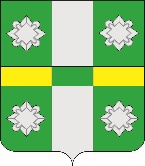 Российская ФедерацияАдминистрация Тайтурского городского поселенияУсольского муниципального районаИркутской областиРАСПОРЯЖЕНИЕОт 21.01.2022г.							№ 10-рр.п. ТайтуркаО создании комиссии по проведению осмотра здания, сооружения или объекта незавершенного строительства при проведении мероприятий по выявлению правообладателей ранее учтенных объектов недвижимости, расположенных на территории Тайтурского городского поселения Усольского муниципального района Иркутской области В соответствии со ст.69.1 Федерального закона от 13.07.2015г. №218-ФЗ «О государственной регистрации недвижимости», Приказом Федеральной службы государственной регистрации, кадастра и картографии  от 28.04.2021г. №П/0179 «Об установлении порядка проведения осмотра здания, сооружения или объекта незавершенного строительства при проведении мероприятий по выявлению правообладателей ранее учтенных объектов недвижимости, формы акта осмотра здания, сооружения или объекта незавершенного строительства при выявлении правообладателей ранее учтенных объектов недвижимости», руководствуясь ст.ст.23, 46 Устава Тайтурского городского поселения Усольского муниципального района Иркутской области,1.Создать в администрации Тайтурского городского поселения Усольского муниципального района Иркутской области комиссию по проведению осмотра здания, сооружения или объекта незавершенного строительства при проведении мероприятий по выявлению правообладателей ранее учтенных объектов недвижимости, расположенных на территории Тайтурского городского поселения Усольского муниципального района Иркутской области, в следующем составе:Буяков Степан Владимирович – глава Тайтурского городского поселения Усольского муниципального района Иркутской области, председатель комиссии;Соболева Елена Николаевна – специалист по землепользованию и благоустройству, заместитель председателя комиссии;Никишова Анна Вячеславовна – специалист по архитектуре и градостроительству, секретарь комиссии;Члены комиссии:Мешкова Ирина Николаевна – специалист администрации с. Холмушино;Налетова Мария Андреевна - специалист администрации д. Буреть.2.Утвердить Положение о комиссии по проведению осмотра здания, сооружения или объекта незавершенного строительства при проведении мероприятий по выявлению правообладателей ранее учтенных объектов недвижимости, расположенных на территории Тайтурского городского поселения Усольского муниципального района Иркутской области (приложение).          3.Ведущему специалисту по кадровым вопросам и делопроизводству опубликовать настоящее  распоряжение в газете «НОВОСТИ» и на официальном сайте администрации в информационно-телекоммуникационной сети «Интернет» (www.taiturka.irkmo.ru).Приложение к распоряжению администрации Тайтурского городского поселения Усольского муниципального района Иркутской области от 01.02.2022г. № 18-р                                                                  Положениео комиссии по проведению осмотра здания, сооружения или объекта незавершенного строительства при проведении мероприятий по выявлению правообладателей ранее учтенных объектов недвижимости, расположенных на территории Тайтурского городского поселения Усольского муниципального района Иркутской областиI.Общие положения1.Настоящее Положение устанавливает порядок деятельности комиссии по проведению осмотра здания, сооружения или объекта незавершенного строительства при проведении мероприятий по выявлению правообладателей ранее учтенных объектов недвижимости, расположенных на территории Тайтурского городского поселения Усольского муниципального района Иркутской области (далее – комиссия). 2.В своей деятельности Комиссия руководствуется Конституцией Российской Федерации, Гражданским кодексом Российской Федерации,  Федеральным законом от 13.07.2015г. №218-ФЗ (далее – Закон №218-ФЗ) «О государственной регистрации недвижимости», Приказом Федеральной службы государственной регистрации, кадастра и картографии  от 28.04.2021г. №П/0179 «Об установлении порядка проведения осмотра здания, сооружения или объекта незавершенного строительства при проведении мероприятий по выявлению правообладателей ранее учтенных объектов недвижимости, формы акта осмотра здания, сооружения или объекта незавершенного строительства при выявлении правообладателей ранее учтенных объектов недвижимости», настоящим Положением. II.Организация работы комиссии3.Заседания комиссии проводятся по мере необходимости. 4.Председатель комиссии: 4.1.осуществляет общее руководство работой комиссии; 4.2распределяет обязанности между членами комиссии; 4.3.председательствует и ведет заседания комиссии; 4.4.в случае необходимости выносит на обсуждение комиссии вопрос о привлечении к работе комиссии экспертов, специалистов, представителей сторонних организаций. 5.В отсутствие председателя комиссии руководство осуществляется заместителем председателя комиссии.6.Секретарь комиссии: 6.1.не позднее, чем за один день до дня проведения заседания комиссии уведомляет членов комиссии о месте, дате и времени проведения заседания комиссии; 6.2.осуществляет подготовку заседаний комиссии; 6.3.по ходу заседаний комиссии оформляет протоколы заседаний Комиссии; 6.4.по результатам работы комиссии оформляет акт осмотра здания, сооружения или объекта незавершенного строительства при проведении мероприятий по выявлению правообладателей ранее учтенных объектов недвижимости, расположенных на территории Тайтурского городского поселения Усольского муниципального района Иркутской области; 6.5.осуществляет иные действия организационно-технического характера, связанные с работой комиссии. 7.Члены комиссии лично участвуют в заседаниях, подписывают акты по результатам работы комиссии. 8.Протокол заседаний комиссии подписывают председатель комиссии и секретарь. III.Порядок работы комиссии	9.Секретарь комиссии размещает на официальном сайте уведомление о проведении осмотра (осмотров) объекта (объектов) недвижимости с указанием даты проведения осмотра (осмотров) и периода времени, в течение которого будет проводиться такой осмотр. Указанное уведомление может быть размещено  или опубликовано в иных источниках или средствах массовой информации.10.В отношении ранее учтенных зданий, сооружений, объектов незавершенного строительства, расположенных на территории Тайтурского городского поселения Усольского муниципального района Иркутской области, в указанную в уведомлении дату комиссия проводит визуальный осмотр.11.В ходе проведения осмотра осуществляется фотофиксация объекта (объектов) недвижимости с указанием места и даты съемки. Материалы фиксации прилагаются к акту осмотра.12.В результате осмотра объектов недвижимости оформляется акт осмотра здания, сооружения или объекта незавершенного строительства при выявлении правообладателей ранее учтенных объектов недвижимости, расположенных на территории Тайтурского городского поселения Усольского муниципального района Иркутской области, по форме, утвержденной приказом Федеральной службы государственной регистрации, кадастра и картографии от 28.04.2021г. №П/0179 «Об установлении порядка проведения осмотра здания, сооружения или объекта незавершенного строительства при проведении мероприятий по выявлению правообладателей ранее учтенных объектов недвижимости, формы акта осмотра здания, сооружения или объекта незавершенного строительства при выявлении правообладателей ранее учтенных объектов недвижимости».13.Акт осмотра составляется в форме электронного документа в соответствии с установленными на основании пункта 2 части 1, части 11 статьи   18   Закона     №218-ФЗ   требованиями   к   формату   заявления   о государственном кадастровом учете недвижимого имущества и (или) государственной регистрации прав на недвижимое имущество и представляемых с ним документов в электронной форме либо на бумажном носителе. Акт осмотра, составленный в электронной форме, подписывается усиленными квалифицированными электронными подписями членов комиссии.14.Комиссия имеет право: 14.1.запрашивать необходимые для работы комиссии документы и сведения; 14.2.при необходимости привлекать для участия в работе комиссии экспертов, специалистов, представителей сторонних организаций. Подготовил: специалист администрации по землепользованию и благоустройству _______ Е.Н. Соболева«___»_________2022 г.Согласовано: главный специалист администрации по юридическим вопросам и нотариальным действиям __________ О.В. Мунтян «___»_________2022 г.И.о. главы Тайтурского городского поселения Усольского муниципального района Иркутской областиЕ.А. ЛеоноваИ.о. главы Тайтурского городского поселения Усольского муниципального района Иркутской областиЕ.А. Леонова